Personal Development Plan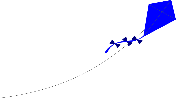 If you want to learn certain topics, or develop/improve certain skills but do not know where to start, the table below will guide you to make your plans.What are your learning or developmental goals? What do you want to learn or develop?Tips: set SMART goalsSpecific, Measurable, Attainable, Relevant, Time-boundWhat are your learning or developmental goals? What do you want to learn or develop?Tips: set SMART goalsSpecific, Measurable, Attainable, Relevant, Time-boundActions that you will takeTips: start with the major ones firstResources/Support e.g. tools or service that you need to help you achieve itSuccess criteriai.e. How do you know you have achieved it?Target date for completioni.e. By when will you achieve it?Goal #1Goal #2Goal #3